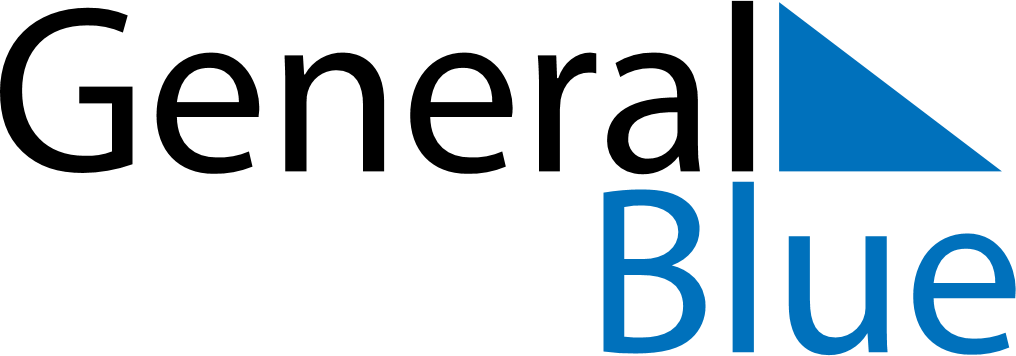 June 2030June 2030June 2030Cabo VerdeCabo VerdeSUNMONTUEWEDTHUFRISAT1Children’s Day23456789101112131415161718192021222324252627282930